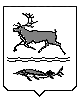 МУНИЦИПАЛЬНОЕ ОБРАЗОВАНИЕСЕЛЬСКОЕ ПОСЕЛЕНИЕ КАРАУЛТАЙМЫРСКОГО ДОЛГАНО-НЕНЕЦКОГО МУНИЦИПАЛЬНОГО РАЙОНАКРАСНОЯРСКОГО КРАЯАДМИНИСТРАЦИЯР А С П О Р Я Ж Е Н И Е от 09 октября 2023 г. № 475 - РО внесении изменений в Распоряжение Администрации сельского поселения Караул от 02.10.2023г. №460-Р «Об утверждении проекта планировки и межевания территории для размещения объекта «Проект на строительство скважин кустовой площадки  №116  Иркинского ЛУ. Инженерная подготовка», расположенного в границах муниципального образования сельское поселение Караул Таймырского Долгано – Ненецкого муниципального района Красноярского края»	В соответствии со статьями 45, 46 Градостроительного кодекса Российской Федерации, Федерального закона Российской Федерации от 06.10.2003 г. №131-ФЗ «Об общих принципах организации местного самоуправления в Российской Федерации», Устава муниципального образования сельское поселение Караул Таймырского Долгано-Ненецкого муниципального района Красноярского края, в связи с допущенной технической ошибкой:В наименовании Распоряжения словосочетание «и межевания» исключить.Изложить текст пункта 1 Распоряжения в следующей редакции:«1.	Утвердить проект планировки территории для размещения объекта «Проект на строительство скважин кустовой площадки  №116 Иркинского ЛУ. Инженерная подготовка», расположенного в границах муниципального образования сельское поселение Караул Таймырского Долгано – Ненецкого муниципального района Красноярского края.».3. Опубликовать настоящее Распоряжение в информационном вестнике «Усть-Енисеец» и разместить на официальном сайте муниципального образования сельское поселение Караул.4. Настоящее Распоряжение вступает в силу со дня его официального опубликования.5. Контроль за исполнением настоящего Распоряжения оставляю за собой.Временно исполняющая полномочияГлавы сельского поселения Караул                                                      	 Н.Б. Гурина